7	considerar posibles modificaciones y otras opciones como consecuencia de la Resolución 86 (Rev. Marrakech, 2002) de la Conferencia de Plenipotenciarios: «Procedimientos de publicación anticipada, de coordinación, de notificación y de inscripción de asignaciones de frecuencias de redes de satélite», de conformidad con la Resolución 86 (Rev.CMR-07), para facilitar la utilización racional, eficaz y económica de las frecuencias radioeléctricas y toda órbita asociada, incluida la órbita de los satélites geoestacionarios;7(G)	Tema G – Aclaración de la información relativa a la puesta en servicio comunicada con arreglo a los números 11.44/11.44B del RRIntroducciónLos Miembros de la APT apoyan el Método G único, con el texto reglamentario que se propone, tal y como se añadió al Informe de la RPC.PropuestasARTÍCULO 11Notificación e inscripción de asignaciones
de frecuencia1, 2, 3, 4, 5, 6, 7, 7bis     (CMR-12)Sección II – Examen de las notificaciones e inscripción de las asignaciones
de frecuencia en el RegistroMOD	ASP/32A21A7/111.44		Entre la fecha de recepción por la Oficina de la información pertinente completa conforme al número 9.1 o al número 9.2, según proceda, y la fecha notificada20, 21 de puesta en servicio de cualquier asignación de frecuencias a una estación espacial de una red de satélites no deberán transcurrir más de siete años. Toda asignación de frecuencia que no haya sido puesta en servicio en el plazo estipulado será suprimida por la Oficina después de haber informado de ello a la administración por lo menos tres meses antes de la expiración del plazo en cuestión.     (CMR-)MOD	ASP/32A21A7/211.44B	Se considerará que una asignación de frecuencias a una estación espacial en la órbita de los satélites geoestacionarios se ha puesto en servicio cuando una estación espacial en la órbita de los satélites geoestacionarios con la capacidad de transmitir o recibir en esa asignación de frecuencias se ha instalado en la posición orbital notificada y se ha mantenido en ella durante un periodo continuo de noventa días. La administración notificante informará a la Oficina en el plazo de treinta días a partir del final del periodo de noventa días.     (CMR-)ADD	ASP/32A21A7/321bis	11.44.3 y 11.44B.1	Tras recibir esta información y cuando se disponga de información fiable que parezca indicar que una asignación notificada no se ha puesto en servicio de conformidad con los números 11.44 y/o 11.44B, según proceda, se aplicarán los procedimientos de consulta y las ulteriores medidas aplicables previstas en el número 13.6, según corresponda.     (CMR-15)______________Conferencia Mundial de Radiocomunicaciones (CMR-15)
Ginebra, 2-27 de noviembre de 2015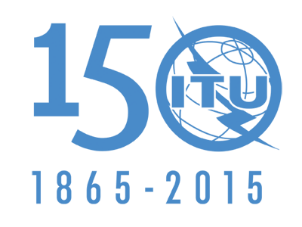 UNIÓN INTERNACIONAL DE TELECOMUNICACIONESSESIÓN PLENARIAAddéndum 7 al
Documento 32(Add.21)-S29 de septiembre de 2015Original: inglésPropuestas Comunes de la Telecomunidad Asia-PacíficoPropuestas Comunes de la Telecomunidad Asia-PacíficoPropuestas para los trabajos de la ConferenciaPropuestas para los trabajos de la ConferenciaPunto 7(G) del orden del díaPunto 7(G) del orden del día